Policy Rescheduling of League Games ReasonTo maintain the league schedule appropriatelyAll rescheduling of games must be done via the GELC officeGames may be rescheduled for the following reasons only:Team has entered a tournament and requires the game to be rescheduled.The majority of a team’s players attend the same school and are not available due to a school function. For example players graduations, school field trips.Games will not be rescheduled for the following reasonscoach absences goalie absences,game start time or locations Games will be rescheduled for a period of one week after the schedule is posted on line. After the one week reschedule period is complete, games may be rescheduled for a $100.00 (one hundred dollars) reschedule fee.This fee will be invoiced to the member club of the team wishing the reschedule.It will be rescheduled with the approval of the two teams involved and the president of the club receiving the invoice.7 days minimum notice must be provided for the reschedule.The GELC will allow the league scheduler to make exceptions to this policy.Approval DateTo be reviewed by  Board of Directors – Oct 2016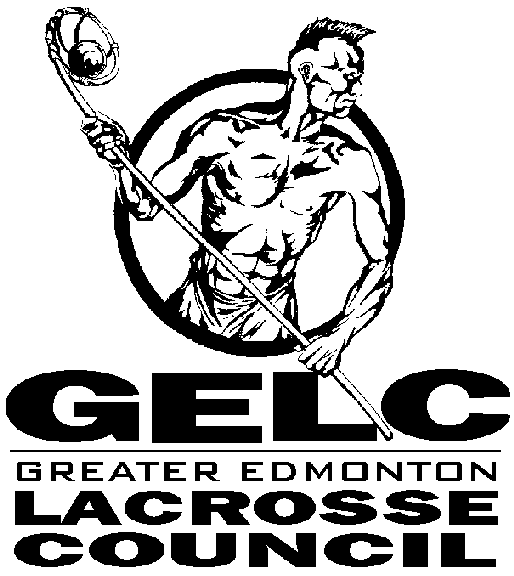 